Ata Nº036/2021         Aos oito dias do mês de setembro de dois mil e vinte e um, às dezessete horas, reuniu-se em caráter ordinário a Câmara Municipal de Vereadores de Bom Retiro do Sul – RS, com os seguintes vereadores: Antônio Gilberto Portz, Airton Giacomini, Clóvis Pereira dos Santos, Diogo Antoniolli, Fábio Porto Martins, Jairo Martins Garcias, João Batista Ferreira, João Pedro Pazuch e Silvio Roberto Portz. Havendo quórum o Senhor Presidente em nome de Deus declarou aberta a sessão e convidou a todos os presentes a rezar o Pai Nosso. A seguir, fez a leitura do requerimento de afastamento do vereador Filipe dos Santos Turatti e a convocação do suplente, sr.  Airton Giacomini, que após entregar seu diploma e prestar o juramento foi empossado como vereador e tomou seu assento no plenário. Prosseguindo, solicitou que fosse feita leitura da ata de número zero trinta e cinco barra dois mil e vinte e um, a qual colocada em discussão e votação foi aprovada por unanimidade de votos. Prosseguindo solicitou ao secretário que fizesse a leitura das matérias que deram entrada na Casa; uma indicação do vereador Joao Batista Ferreira e uma indicação coletiva de todos os vereadores; não houve ingresso de Projetos de Lei oriundos do Executivo. Aberto o espaço para o grande expediente, pronunciaram os vereadores Silvio Roberto Portz, Joao Batista Ferreira e João Pedro Pazuch. Após, aberto o espaço das lideranças pronunciou o vereador Jairo Martins Garcias. Aberta a ordem do dia, o veto do Poder Executivo as emendas zero um e zero dois ao Projeto de Lei zero setenta e quatro barra dois mil e vinte e um (PPA) foi colocado em votação nominal e rejeitado por maioria de votos, tendo seis votos contrários e dois votos a favor do veto, dos vereadores Silvio Roberto Portz e Jairo Martins Garcias. Após as indicações foram colocadas em votação, sendo aprovadas por unanimidade de votos. Os projetos do Executivo sob os números zero oitenta e oito e zero oitenta e nove barra dois mil e vinte e um, que estavam nas comissões, foram colocados em votação e aprovado por unanimidade de votos. O projeto de Lei zero oitenta e seis permaneceu nas comissões. Os dois projetos de Lei do Legislativo, de números zero quinze e zero dezesseis barra dois mil e vinte e um que também estavam nas comissões foram colocados em votação e aprovados por unanimidade de votos. Encerrada a Ordem do dia, aberto o espaço das explicações pessoais pronunciaram os seguintes vereadores: Silvio Roberto Portz, Airton Giacomini, Clóvis Pereira dos Santos, Diogo Antoniolli, Fabio Porto Martins, Jairo Martins Garcias e João Batista Ferreira que ocupou dois espaços, um cedido pelo vereador Antônio Gilberto Portz  A seguir o Presidente João Pedro Pazuch convocou o Vereador Clóvis Pereira dos Santos, vice-presidente, para assumir a presidência da mesa diretora e fez uso da palavra. Nada mais havendo a tratar, o Vereador Clóvis Pereira dos Santos declarou encerrada a presente sessão e convidou a todos os presentes para a próxima sessão ordinária que será realizada no dia quatorze de setembro de dois mil e vinte e um. Plenário João Benno Schuh,08 de setembro de 2021.        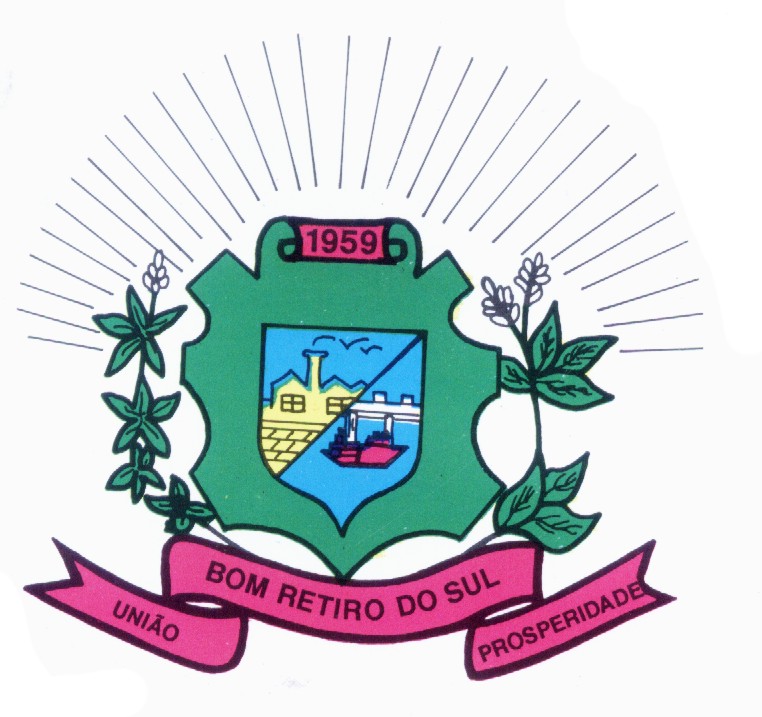 JOÃO PEDRO PAZUCH                                   FABIO PORTO MARTINSPresidente                                                          1º SecretárioCLÓVIS PEREIRA DOS SANTOS                              JAIRO MARTINS GARCIASVice Presidente                                                      2º SecretárioANTONIO GILBERTO PORTZ                                   AIRTON GIACOMINI                                                                 Vereador                                                                VereadorSILVIO ROBERTO PORTZ                                     DIOGO ANTONIOLLI  Vereador                                                                 VereadorJOÃO BATISTA FERREIRAVereador